ГЕОПЛАСТИКА ОТКРЫТЫХ КЛУМБАвтор: Шультен Анна Борисовна, 9 класс.МАУДО г. Иркутска СЮНАннотация. Целью работы стало создание дизайнерского проекта открытых клумб для благоустройства территории учебно-опытного участка станции юных натуралистов в ходе коллективно-творческого дела. Этапы практической части проекта заключались в следующих мероприятиях:Проведен социалогический опрос среди учащихся станции юных натуралистов, среди педагогов дополнительного образования по вопросам оформление участка в зоне отдыха детской площадки.Было проведено обследование участка (предпроектный анализ).Разработан план благоустройства участка в зоне отдыха.Проведен конкурс рисунков «Клумба моей мечты» по результатам которого создан проектно-ландшафтный дизайн открытых клумб.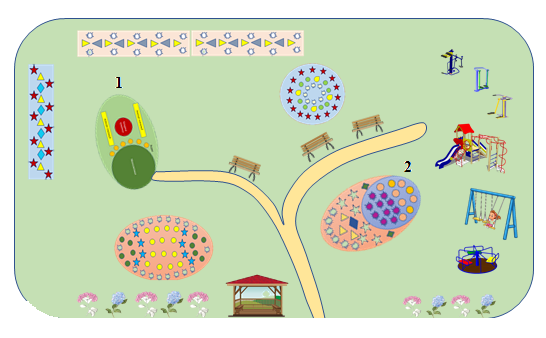 Рисунок 1.  План благоустройства участка в зоне отдыхаПри разработке бизнес-плана для реализации проекта, был произведен расчет необходимого количества растений (на 103 кв м – 530 растений).Составлены схемы посадки цветов на клумбах.Была разработана рабочая таблица по уходу за растениями.Во время работы на учебно-опытном участке станции учащиеся изучили правила техники безопасности труда.Посеяны семена цветов, выращена рассада согласно разработанному плану.Составлена характеристика посадочного материала.Основные затраты на необходимые материалы представлены в экономическом обосновании проекта.Таблица 1.    Основные затраты на необходимые материалыОбщая сумма основных затрат на благоустройство участка составила более 16 тысяч рублей. Приняли участие в городском конкурсе «Зелёный островок».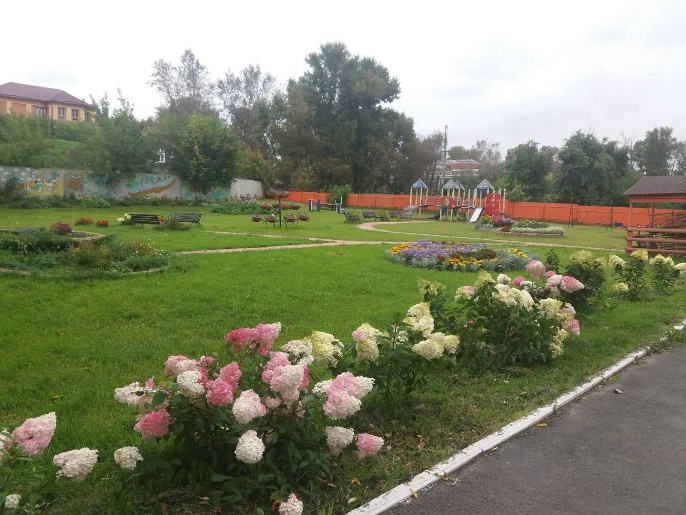 Фото 1. Зона отдыха «Детский городок»№п/пНеобходимые материалыКол- воЦена(руб.)Сумма(руб.)1. Цветочно-декоративные растения61 пакетик-13072.Использованной воды, сезон1 полив (3,6 куб м)3 месяца14,12 руб4574, 73.Удобрения, сезон24(АУ)кг 12(ФКУ) кг648 руб6906 руб75544.Электрозатраты20 кВт/ч1,23 руб24,65Горючесмазочные материалы (бензин, масло)5 л бензина3 л масла46,05 руб809,10 руб2657,25                       Всего:16117,55